проект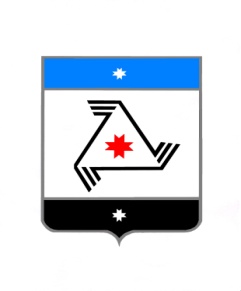                                        Р Е Ш Е Н И Е                           Совет депутатовмуниципального образования «Балезинский район»«Балезино ёрос» муниципал кылдытэтысь депутатъёслэн  Кенешсы«___» ___________ 2017 г.О внесении изменений в решение № 1/2-7 от 06.10.2016 г. «О составе постоянных комиссий Совета депутатов муниципального образования «Балезинский район» В соответствии со ст. 13 Регламента Совета депутатов муниципального образования «Балезинский район», рассмотрев заявление Лекомцева Ильи Евгеньевича, Совет депутатов муниципального образования «Балезинский район» РЕШАЕТ: 1.Внести изменения в решение № 1/2-7 от 06.10.2016 «О составе постоянных комиссий Совета депутатов муниципального образования  «Балезинский район»  вывести из состава постоянной комиссии «Социальные вопросы» и ввести в состав постоянной комиссии «Законность и права граждан» Лекомцева Илью Евгеньевича. Председатель Совета депутатов МО «Балезинский район»					                Н.В. Бабинцев